ECOTEAM :PV de notre rencontre du 03/09/19Présents :  Elisabeth, Pauline, Mélanie, Myriam, Nasser, Cédric, StéphanieLChoix du logoLe logo a été approuvé à l’unanimité. Par contre, quelques propositions concernant le choix des couleurs.  Voici les différents modèles pour confirmer le choix définitif lors de la prochaine rencontre :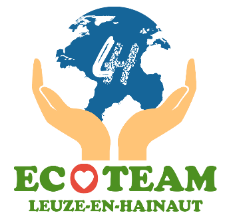 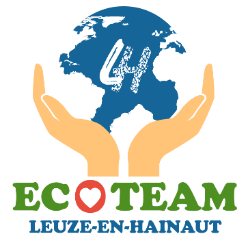 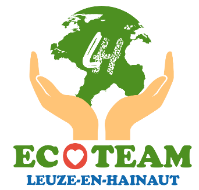 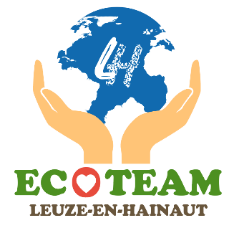 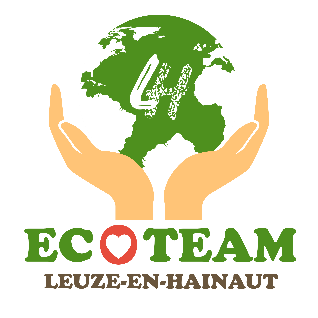 Power point pour la présentation du projet aux autres services :→ approuvé à l’unanimitéQuelques modifications apportées.Juste une question soulevée →  est-on sûr de distribuer un « kit » ?  qu’y met-on dedans ?Questionnaire pour l’état des lieux :→ répartir les présentations pour récolter les données Pas juste par mail car on risque de ne pas avoir beaucoup de réponses.	 quelle méthode adopter pour espérer avoir un maximum de réponses ???KIT :Propositions :Un gobelet de la villeUne boîte à tartine (voir PCS) → autocollant « Ecoteam »  SL se renseigne pour les prixUne gourde → sponsoriée ? → Elisabeth, Pauline, Myriam …. Se renseignent prix, sponsors….Sac réutilisable de la villeUn cendrier jetable à la demande « bon pour…. »Listing et répartition pour les présentations et récoltes de données via le questionnaire :Prioriser en fonction du temps mais aussi en fonction des budgets (ville / autres).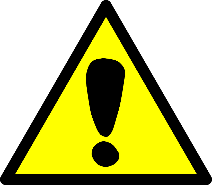 Pour les services qui dépendent financièrement de la ville, nous effectuerons une présentation complète avec récolte de données via le questionnaire.Pour les autres, nous pourrons organiser des présentations simples juste pour donner l’impulsion.  A eux de continuer le projet s’ils le souhaitent.Présentations « simplifiées »1ère démarche à réaliser → présentation au COLLEGE via l’échevine de l’environnement accompagnée de Pauline, Elisabeth et Myriam (portées volontaires 😊).Le groupe « collège » se réunit avant la séance pour finaliser la présentation. Power point→ demander l’autorisation pour passer dans les services présenter le projet et compléter le questionnaire→ autorisation pour le « Kit »→ leur proposer de s’inscrire au même titre que les agents, et donc répondre au questionnaireQUESTION piège 😊 :Comment procède-t-on au dépouillement ?Comment rassemble-t-on les données ?Outil statistiques, analyses des données….→ SL a déjà demandé à Greg …. Et il ne sait pas vraiment nous aider.ENSEIGNEMENT/ATLENSEIGNEMENT/ATLLors de la réunion prévue par Mr HOUREZ ???  → Mélanie se renseigneVia Françoise et Catherine ??!!Lors de la réunion prévue par Mr HOUREZ ???  → Mélanie se renseigneVia Françoise et Catherine ??!!Service enseignement/ATLTour St PierreEcoles communales (9)SERVICE TECHNIQUE - ZoningSERVICE TECHNIQUE - ZoningVia Chefs de Pôles →  demander leur avis concernant l’organisation de la /des présentation(s) et récoltes des donnéesVia Chefs de Pôles →  demander leur avis concernant l’organisation de la /des présentation(s) et récoltes des donnéesPôle festivitéPôle voiriesPôle urbanismePôle espaces vertsPôle propretéPôle bâtiments (menuisier, peintres, maçons,…)AccueilTechnicienne de surfaceMécaniciensLudovic HayezOlivier Dubois…ADMINISTRATION COMMUNALE – Av résistanceADMINISTRATION COMMUNALE – Av résistanceImprimerie/infographieService informatiquePCS/jeunesseSalle des fêtesService du personnelSecrétariatDGService recetteService populationService mobilitéAccueilStationnementTechnicienne de surfaceBIBLIOTHEQUERue d’Ath 31CENTRE CULTURELRue d’Ath 33 – 2ème et 3ème étageRCARCARue d’Ath 33 – rez de chausséeVincent DelignePiscineLeuzarenaAUTRESAUTRESCPASTour St pierre 14Home HDTour St Pierre 14CrècheMaisons d’enfantsONERue d’Ath 33 –2ème étageMaison de l’emploiRue d’Ath 33 – 1er étageEcoles libres Helha